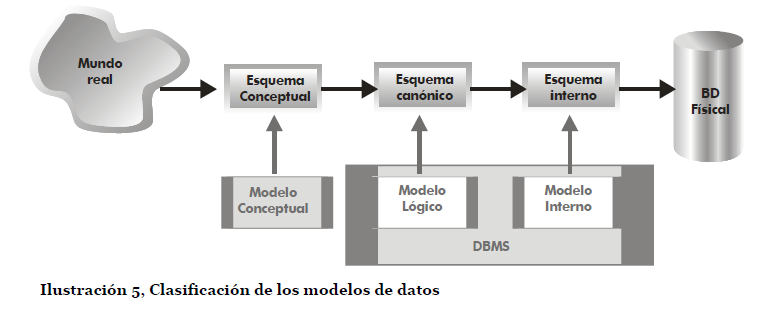 “Ilustración 5, Clasificación de los modelos de datos”. 